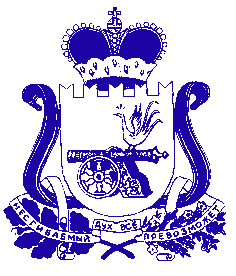 СОВЕТ ДЕПУТАТОВ КРАСНИНСКОГО ГОРОДСКОГО ПОСЕЛЕНИЯКРАСНИНСКОГО РАЙОНА СМОЛЕНСКОЙ ОБЛАСТИ РЕШЕНИЕот 27 февраля   2019  года                                                                                     №06О внесении изменений в решение Совета депутатовКраснинского городского поселения Краснинского района Смоленской области  от  03 октября 2018 года  №42 «Об   утверждении   Положения   о земельном  налоге  на  территории  Краснинского городского поселения Краснинского района Смоленской области»Рассмотрев протест прокуратуры Краснинского района Смоленской области от 18.02.2019 №152-20/13-19 на пункт 3 статьи 5 Положения о земельном налоге на территории Краснинского городского поселения Краснинского района Смоленской области, утвержденное решением Совета депутатов Краснинского городского поселения Краснинского района Смоленской области от 03 октября 2018 года №42, Совет депутатов Краснинского городского поселения Краснинского района Смоленской области РЕШИЛ:           1.Внести в Положение о земельном налоге на территории   Краснинского  городского поселения Краснинского района Смоленской области следующие изменения:            пункт 3 статьи 5 изложить в следующей редакции:«3. Налогоплательщики, в отношении которых отчетный период определен как квартал, исчисляют суммы авансовых платежей по налогу по истечении первого, второго и третьего квартала текущего налогового периода как одну четвертую соответствующей налоговой ставки процентной доли кадастровой стоимости земельного участка».             2. Настоящее решение  подлежит  размещению на официальном сайте Администрации муниципального образования «Краснинский район» Смоленской области в информационно-телекоммуникационной сети «Интернет».              3. Настоящее решение распространяет свое действие на правоотношения, возникшие с 01 января 2019 года и подлежит официальному опубликованию в газете «Краснинский край».Глава муниципального образованияКраснинского городского поселенияКраснинского района Смоленской области                                М.И.Корчевский